	Vadovaudamasi Lietuvos Respublikos vietos savivaldos įstatymo 16 straipsnio 4 dalimi, Lietuvos Respublikos Valstybės ir savivaldybių įstaigų darbuotojų darbo apmokėjimo įstatymo 8 straipsnio 2 dalimi, Pagėgių savivaldybės švietimo įstaigų vadovų pareiginės algos pastoviosios dalies koeficiento nustatymo ir jo keitimo tvarkos aprašo, patvirtinto 2018 m. rugpjūčio 28 d. Pagėgių savivaldybės tarybos sprendimu Nr. T- „Dėl Pagėgių savivaldybės švietimo įstaigų vadovų pareiginės algos pastoviosios dalies koeficiento nustatymo ir jo keitimo tvarkos aprašo patvirtinimo“ (galiojanti redakcija nuo 2018 m. rugsėjo 1 d.) 3.1, 3.2 ir 3.5 punktais Pagėgių savivaldybės taryba n u s p r e n d ž i a:       1.Nustatyti nuo 2018 m. rugsėjo 1 d. iki 2019 m. rugpjūčio 31 d. švietimo įstaigų vadovams pareiginės algos pastoviosios dalies koeficientus bazinės mėnesio algos dydžiu:Vaclovui Navickui, Pagėgių Algimanto Mackaus gimnazijos direktoriui –8.87;Rimai Auštrienei, Vilkyškių Johaneso Bobrovskio gimnazijos direktorei –8,8;Jūratei Mažutienei, Stoniškių pagrindinės mokyklos direktorei –7,86;Genovaitei Švalkūnienei, Natkiškių Zosės Petraitienės pagrindinės mokyklos direktorei –  7,86;Loretai Zinovjevienei, Piktupėnų pagrindinės mokyklos direktorei –7,86; Loretai Chasijevai, Pagėgių pradinės mokyklos direktorei –7,86;Nijolei Ulberkytei, Pagėgių lopšelio-darželio direktorei –  7,86.Nustatyti nuo 2018 m. rugsėjo 1 d. iki 2019 m. rugsėjo 30 d. pareiginės algos pastoviosios dalies koeficientą bazinės mėnesio algos dydžiu Evelinai Norkienei, Pagėgių Meno ir sporto mokyklos direktorei –8,8.Padidinti nuo 2018 m. rugsėjo 1 d. iki 2019 m. rugpjūčio 31 d. pareiginės algos pastoviosios dalies koeficientus:20 procentų:  Vaclovui Navickui, Pagėgių Algimanto Mackaus gimnazijos direktoriui;10 procentų:Rimai Auštrienei, Vilkyškių Johaneso Bobrovskio gimnazijos direktorei;Jūratei Mažutienei, Stoniškių pagrindinės mokyklos direktorei.Sprendimą paskelbti Pagėgių savivaldybės interneto svetainėje www.pagegiai.lt.Šis sprendimas gali būti skundžiamas Regionų apygardos administracinio teismo Klaipėdos rūmams (Galinio Pylimo g. 9, 91230 Klaipėda) Lietuvos Respublikos administracinių bylų teisenos įstatymo nustatyta tvarka per 1 (vieną) mėnesį nuo sprendimo paskelbimo dienos.SUDERINTA: Administracijos direktorė				Dainora ButvydienėBendrojo ir juridinio skyriaus vyresnioji specialistė				Ingrida ZavistauskaitėParengė Virginija Sirvidienė,Švietimo skyriaus vedėja  Pagėgių savivaldybės tarybos  veiklos reglamento  2 priedas                                                                                      PAGĖGIŲ SAVIVALDYBĖS TARYBOS SPRENDIMO PROJEKTODĖL PAGĖGIŲ SAVIVALDYBĖS ŠVIETIMO ĮSTAIGŲ VADOVŲ TARNYBINIŲ ATLYGINIMŲAIŠKINAMASIS RAŠTAS2018-08-16Parengto projekto tikslai ir uždaviniaiNuo 2018 m. rugsėjo 1 d. švietimo įstaigų vadovams nustatomi pareiginės algos pastoviosios dalies koeficientai. Mokyklų vadovams pareiginės algos pastoviosios dalies koeficientai nustatomi, atsižvelgiant į mokinių skaičių (vadovams mokinių skaičius nustatomas tokiais intervalais: iki 200 mokinių, 201–600 mokinių, 601 ir daugiau mokinių) ir pedagoginio darbo stažą (pedagoginis stažas nurodomas tokiais metų intervalais: iki 10, 10–15, daugiau kaip 15). Mokyklų vadovų pareiginės algos pastoviosios dalies koeficientai gali būti didinami iki 20 procentų pagal savininko teises ir pareigas įgyvendinančios institucijos nustatytus kriterijus.Kaip šiuo metu yra sureguliuoti projekte aptarti klausimaiSprendimo projektas parengtas vadovaujantis Lietuvos Respublikos vietos savivaldos įstatymo 16 straipsnio 4 dalimi, ir Lietuvos Respublikos Valstybės ir savivaldybių įstaigų darbuotojų darbo apmokėjimo įstatymo 8 straipsniu.  Kokių teigiamų rezultatų laukiamaŠvietimo įstaigų vadovams bus nustatyti pareiginės algos pastoviosios dalies koeficientai.Galimos neigiamos priimto projekto pasekmės ir kokių priemonių reikėtų imtis, kad tokių pasekmių būtų išvengta.Neigiamų pasekmių nenumatyta.Kokius galiojančius aktus (tarybos, mero, Savivaldybės administracijos direktoriaus) reikėtų pakeisti ir panaikinti, priėmus sprendimą pagal teikiamą projektą.      Nereikės keisti ar naikinti kitų galiojančių aktų, priėmus sprendimą pagal teikiamą projektą.Jeigu priimtam sprendimui reikės kito tarybos sprendimo, mero potvarkio ar administracijos direktoriaus įsakymo, kas ir kada juos turėtų parengti.Nereikės priimti kito spendimo priimtam sprendimui.Ar reikalinga atlikti sprendimo projekto antikorupcinį vertinimąŠis sprendimas antikorupciniu požiūriu vertinamas.Sprendimo vykdytojai ir įvykdymo terminai, lėšų, reikalingų sprendimui įgyvendinti, poreikis (jeigu tai numatoma – derinti su Finansų skyriumi)Už sprendimo vykdymo priežiūrą atsakingas Pagėgių savivaldybės administracijos švietimo ir buhalterinės apskaitos skyriai.Projekto rengimo metu gauti specialistų vertinimai ir išvados, ekonominiai apskaičiavimai (sąmatos) ir konkretūs finansavimo šaltiniai.Neigiamų specialistų vertinimų ir išvadų negauta. Projekto rengėjas ar rengėjų grupė.Švietimo skyriaus vedėja Virginija Sirvidienė, tel. 57 367, el.p. v.sirvidienė@pagegiai.lt. Kiti, rengėjo nuomone, reikalingi pagrindimai ir paaiškinimai.Nėra kitų rengėjo pagrindimų ir paaiškinimų.Švietimo skyriaus vedėja	Virginija Sirvidienė	                              			                                                                                                      Projektas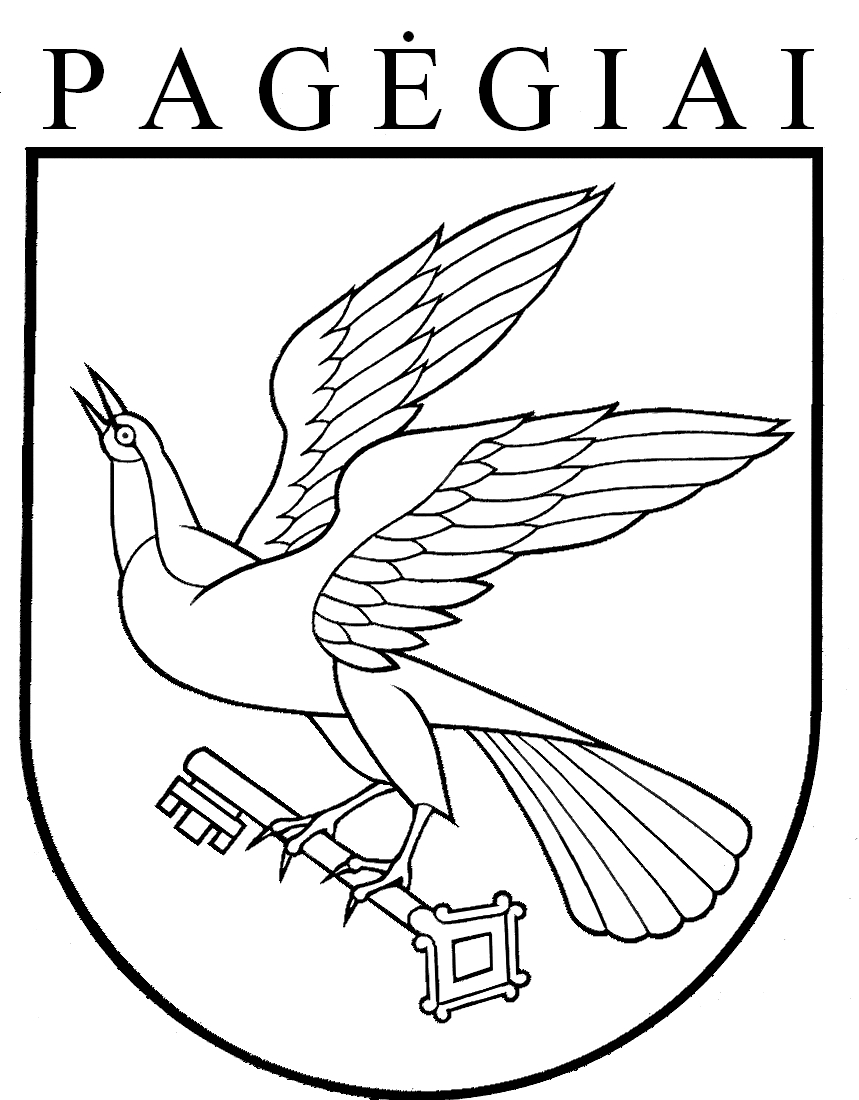 Pagėgių savivaldybės tarybasprendimasDĖL PAGĖGIŲ SAVIVALDYBĖS ŠVIETIMO ĮSTAIGŲ VADOVŲ TARNYBINIŲ ATLYGINIMŲ2018 m. rugpjūčio 20 d. Nr. T1-127Pagėgiai